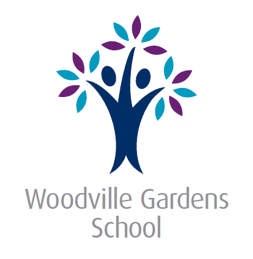 



Semester 2, 2022 - Student ReportYear Level:         
Teacher/s:       Your child’s achievement in all learning areas is being assessed and reported on against 
the skills and understandings of the Australian Curriculum learning area achievement standards. 
These standards can be accessed at www.australiancurriculum.edu.auYou can ask the school to provide you with written information that clearly shows your child’s achievements in the subjects studied in comparison to that of other children in the child’s peer group at the school. This information will show you the number of students in each of the 5 achievement levels. School Attendance
Total School Days:	       Days Absent:                     Days Late:   	  _________________		_________________Curriculum Support
 Your child has been receiving additional support in:Curriculum Support
 Your child has been receiving additional support in:Inclusive Education TeamSupport Services / NDISEALD (English as an Additional Language or  Dialect)Aboriginal Education TeamIndicators for academic achievement.Indicators for academic achievement.AExcellent achievement of what is expected at this year level.BGood achievement of what is expected at this year level.CSatisfactory achievement of what is expected at this year level.DPartial achievement of what is expected at this year level.EMinimal achievement of what is expected at this year level.N/A  / OPNot Assessed / One PlanLearning Areas / SubjectsTeacher Comment     EffortEnglishMathematicsPEThe ArtsVietnameseHASSScienceTechnologies
GENERAL COMMENTGENERAL COMMENTGENERAL COMMENTGENERAL COMMENT